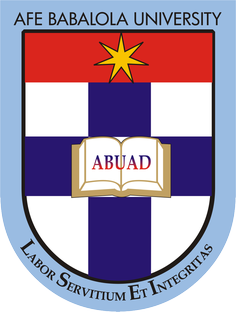 OLANREWAJU TEMITOPE CHARLES18/ENG04/083SUBMITTED TOENGR. DR.OYEBODEAFE BABALOLA UNIVERSITY, ADO-EKITI, EKITI STATE.IN PARTIAL COMPLETION OF THE CONTINUOUS ASSESSMENT (C.A) FOR THE ENGINEERING LAW AND MANAGERIAL ECONOMICS (ENG 384) COURSE.                                                                                                              MAY 21, 2020                                                               SHORT TESTYou have been invited by the current president of Nigeria, General Muhammadu Buhari to make an argument for the optimization of engineering resources in the country.  As an aspiring Engineer, briefly discuss your view on this and make viable recommendations that will facilitate timely completion of engineering projects within the allocated budget without jeopardizing economic and legal regulations of Nigeria.                                                         SOLUTIONFirstly using selective tendering contract will allow for a variety of contractors to apply after which a suitable contractor will be picked. This allows for full competition but takes into consideration the performance and experience record of the tenderers. This eliminate the worst features of open features of open tendering by reducing the risk of an incompetent contractor getting the job.It affords maximum efficiency and economic advantage. Tender document are few. It offers both a popular and relatively straight forward procedure, ensuring the receipt of meaningful tenders with least delays.To optimize the engineering recourses in the country this following factors are essential in avoiding waste of recourses when dealing with a contractor.  The contract administration must be set up which will manage the employees or expert to a team or professionals. Such contracts should have a human resources manager, an engineering supervisor, an economist. Likewise an ecological expert should be on board.Human resource managers look out for the input of labourers both skilled and unskilled and likewise should compared to their output. The engineering supervisor should ensure that the job in by these worker meet all engineering requirements and specification. This must be done without bias. The economist here must work hand in hand with both the human resource manager and the supervisor as he controls their funding. However, this power shouldn’t be abused. He must correlate with the supervisor to know how the material chosen, the engineering approach taken and a few other factors affect the funding. Likewise he should seek to support human management as some or more workers may have troubles either individually or collectively.The ecologist literally plays a behind the scenes role and only steps in when any step taken into the project seeks to harm the environment.With all these put into place, the office of the presidency should give their best shot at ensuring no corrupted individuals are a part of the project. This enables smooth flow of funds from the presidency to the mere workers and this boosts communication. 